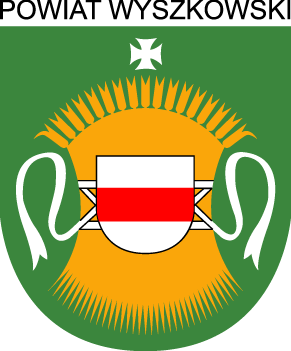 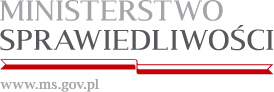 KARTA INFORMACYJNA PORADNICTWANIEODPŁATNA MEDIACJANIEODPŁATNA MEDIACJAOpis usługiMediacja jest metodą rozwiązywania konfliktów, w której uczestnicy poszukują najlepszych dla siebie rozwiązań. Osoba prowadząca mediację wspiera strony w znalezieniu przez nie satysfakcjonującego porozumienia. Mediacja jest dobrowolna i poufna. Mediacje prowadzi mediator, czyli osoba profesjonalnie przygotowana do rozwiązywania sporów, która jest niezależna, bezstronna wobec uczestników i neutralna wobec przedmiotu sporu.Nieodpłatna mediacja może być prowadzona w sprawach małżeńskich, rodzinnych, sąsiedzkich, konsumenckich i w innych kwestiach spornych, w tym również w sprawach toczących się już na drodze sądowej, o ile sąd nie skierował jeszcze sprawy do mediacji sądowej.Usługa może obejmować również: rozmowę informacyjną o możliwościach wykorzystania polubownych metod rozwiązywania sporów.przygotowanie projektu umowy o mediacje lub wniosku o mediacje, który osoba inicjująca mediację wystosuje do drugiej strony sporu.Nieodpłatna mediacja nie może być prowadzona w sprawach formalnie skierowanych do mediacji (przez sąd albo inny organ), a także w sprawach, gdzie zachodzi podejrzenie przemocy w relacji stron.Kto może skorzystać                           Uprawniona do zainicjowania takiej darmowej mediacji jest każda osoba, której nie stać na odpłatną pomoc prawną i która złoży stosowne oświadczenie w tej sprawie. Druga strona sporu, zapraszana do mediacji przez osobę uprawnioną, nie musi spełniać tych warunków. Może to być także osoba prawna np.  firma, instytucja, spółdzielnia, wspólnota mieszkaniowa.Forma zapisu Termin wizyty ustalany jest telefonicznie pod nr tel. 571 402 765, 
od poniedziałku do piątku w godz. 8.00 – 16.00Poprzez stronę: https://np.ms.gov.pl/mazowieckie/wyszkowskiInne informacje               Porady co do zasady udzielane są podczas osobistej wizyty w punkcie.Osoby, które ze względu na niepełnosprawność ruchową nie są w stanie przybyć do punktu lub osoby doświadczające trudności w komunikowaniu się mogą otrzymać poradę przez telefon, Internet, poprzez zorganizowanie wizyty w miejscu zamieszkania albo w innym miejscu wyposażonym w sprzęt ułatwiający komunikację lub z dostępem do tłumacza języka migowego. Bliższe informacje udzielane są pod numerem wskazanym do zapisów. Zasady obsługi osób słabosłyszących i głuchoniemych dostępne są na stroniehttp://www.bip.powiat-wyszkowski.pl Jednostka prowadzącaStarostwo Powiatowe w Wyszkowie https://powiat-wyszkowski.pl/ ; http://bip.powiat-wyszkowski.pl AdresAl. Róż 2; 07-200 WyszkówDni i godziny dyżurów(punkt nr 2)Porady co do zasady udzielane są podczas osobistej wizyty w punkcie nieodpłatnej pomocy prawnej lub nieodpłatnego poradnictwa obywatelskiego. Osoby ze względu na niepełnosprawność ruchową lub osoby doświadczające trudności w komunikowaniu się mogą uzyskać poradę poza punktem lub za pośrednictwem środków porozumiewania się na odległość.Telefoncentralny numer w powiecie: 571 402 765Strony internetowehttps://powiat-wyszkowski.pl/ ; http://bip.powiat-wyszkowski.pl